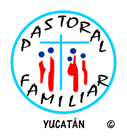 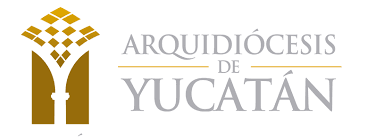 Dimensión Diocesana de Pastoral FamiliarSemana de la Familia 2018META: El pueblo de Yucatán, animado por el testimonio de sus obispos con su presbiterio, experimenta en la Semana de la Familia las bondades de su participación activa y se animan a crear o renovar  procesos y servicios de Pastoral Familiar comunitarios y misioneros, como camino de superación, mediante momentos de reflexión, oración y diálogo, en los que confrontan sus actitudes autorreferenciales y de pensamiento débil con Amoris laetitia, redescubriendo su vocación de Pueblo de Dios = Familia de Dios, para ser una comunidad atractiva a las familias más alejadas.LEMA: Familia, ¡Salgamos al encuentro de nuestros hermanos!DESARROLLO: Del 7 al 14 a las 8 PM en CCPP.PaFa toma en cuenta el confrontar actitudes de pensamiento débil   (¿Cuáles son los criterios que rigen nuestra vida familiar? Son los que nos propone el Evangelio)Ser familia “en salida”, es ser familia en misión. La Vocación de la Familia, Cap. III de Amoris laetitia.JUSTIFICACIONES: NÚCLEO I:1. Las técnicas de publicidad y mercadotecnia, perfeccionadas en su alcance psicológico sobre las personas, con su insistente repetición y afirmaciones sin argumentos objetivos y con un lenguaje tendenciosamente confuso sobre conceptos básicos: familia, matrimonio, pareja, sexualidad, filiación, justicia, derechos humanos, coartan y manipulan la libertad de pensamiento de la persona, ganando su confianza y sometiendo su conciencia a sus dictados.  NÚCLEO VI: 5. Se constata también que la mayoría de los bautizados no está profundamente evangelizados, al no regir su vida con los criterios del Evangelio sino más bien contradiciendo su fe, siguiendo los antivalores del mundo.17, Los procesos catequísticos no han logrado generar:personas, familias ni comunidades maduras comprometidas con la fe;en la búsqueda de la trasformación de las estructuras socialesy en la solidaridad, más allá de la limosna.Capítulo tercero de Al. LA MIRADA PUESTA EN JESÚS: VOCACIÓN DE LA FAMILIADÍATEMAACTIVIDADPROYECCIÓNDom 7Introducción  [58-60]Misas.Subsidio.Compartir la convocación a familias alejadasLun 8La familia en los documentos de la Iglesia [67-70]Reflexión en CCPP Compartir la frase más iluminadora o enviarla en un mensaje a todos sus contactos. Invitación a participar.Mar 9El sacramento del matrimonio [71-75]Reflexión en CCPPCompartir con los jóvenes las ventajas de celebrar el sacramento del matrimonio. Invitación a participar.Miér 10Transmisión de la vida y educación de los hijos [80-85]Reflexión en CCPPCompartir su propósito de educadores en la Fe a los alejados. Invitación a participar.Jue 11Semillas del Verbo y situaciones imperfectas [76-79]Hora Santa en CCPPComunicar a los conocidos que oramos por ellos.Vier 12La familia y la Iglesia [86-88]Reflexión y celebración en CCPPDistribuir el Subsidio de Actividad en Familia a los alejados.Sáb 13Creciendo en la familia y en la comunidad. Actividad en Familia 61-66]Celebración en FamiliaInvitar a los alejados a asistir a Misa en FamiliaDom 14La mirada puesta en Jesús: Vocación de la familia.Misas.Subsidio.Compromiso de reunir a la gran Familia de Dios.